KATA PENGANTAR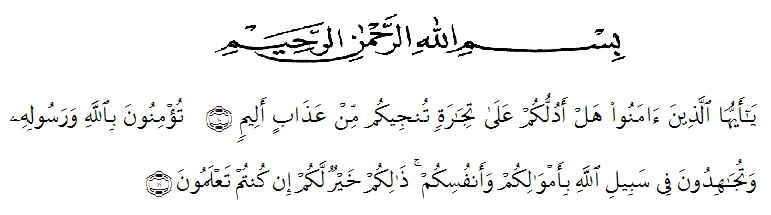 Artinya : ‘’Hai orang-orang yang beriman, sukakah kamu aku tunjukkan suatu perniagaan yang dapat menyelamatkanmu dari azab yang pedih? (10). (Yaitu) kamu beriman kepada Allah dan RasulNya dan berjihad di jalan Allah dengan harta dan jiwamu. Itulah yang lebih baik bagimu, jika kamu mengetahui.(11) (QS. ash-Shaff: 10-12)’’Segala puji dan syukur kehadirian Allah SWT yang telah dengan kekuasaan-Nya telah menciptakan semua yang ada di langit dan dibumi, serta telah mengangkat derajat manusia sebagai makhluk yang paling tinggi derajatnya dibadingkan makhluk-makhuk ciptaan Allah lainnya. Shalawat beriring salam penulis sanjungkan kepada junjungan alam Nabi Besar Muhammad SAW, yang hanya pada beliau terdapat suri tauladan yang baik.Syukur Alhamdulillah hingga saat ini penulis selalu diberikan kesempatan dan kesehatan oleh Allah SWT sehingga penulis dapat menyelesaikan proposal penelitian ini dengan judul “Pengaruh Budaya Organisasi Terhadap Kinerja Pegawai Pada Dinas Pemberdayaan Masyarakat dan Desa  (PMD) Lubuk Pakam  ” dengan lancara tanpa kendala apapun yag menghambat penulis dalam proses pembuatannya. Penulis mengucapkan terima kasih kepada semua pihak yang telah memberikan masukan sehingga proposal penelitian ini dengan terselesaikan. Oleh karena itu, penulis mengucapkan rasa hormat dan terima kasih kepada:Bapak H. Hardi Muliyono, SE, MAP selaku Rektor Universitas Muslim Nusantara Al-Washliyah Medan.Ibu Shita Tiara, SE,Ak, M.Si selaku Dekan Fakultas Ekonomi Universitas Muslim Nusantara Al-Washliyah Medan.Ibu Suhaila Husna Samosir, SE , MM selaku Ketua Program Studi Manajemen Universitas Muslim Nusantar Al-Washliyah Medan.Bapak Tukimin Lubis, SE, M.MA selaku Dosen Pembimbing I yang telah memberikan arahan dan bimbingan dalam menyelesaikan proposal penelitian ini.Ibu Suhaila Husna Samosir, SE , MM selaku Dosen Pembimbing II yang telah memberikan arahan dan bimbingan dalam menyelesaikan proposal penelitian ini.Teristimewa Ayahanda dan Ibunda tercinta yang sabar senantiasa memberikan doa dengan penuh keikhlasan dan semangat kepada penulis selama kuliah hingga penyelesaian proposal penelitian ini.Bapak Kepala Dinas Pemberdayaan Masyarakat Dan Desa (PMD) Lubuk Pakam beserta staf dan para pegawai.Seluruh Staf Pengajar dan Pegawai Fakultas Ekonomi Jurusan Manajemen       Universitas Muslim Nusantara Al-Washliyah Medan.Teman –teman dan sahabat –sahabat semuanya yang telah membantu penulis dalam pembuatan dan penyelesaian proposal ini. Penulis menyadari bahwa dalam penulisan proposal ini masih terdapat kekurangan untuk itu penulis mengharapkan kritik dan saran. Akhir kata, penulis berharap semoga proposal ini dapat bermanfaat bagi semua pihak demi perkembangan daan kemajuan akademik.   Medan, November  2018   PenulisADE NOPRIANSYAH NPM: 143114076